I SESİ  OKUMA TABLOSUÖĞRENİLEN SESLER2 HARFLİ HECE VE KELİMELER3 HARFLİ HECE VE KELİMELER4 VE 5 HARFLİ KELİMELER6,7,8 HARFLİ KELİMELERSayın velim; yukarıdaki tabloyu bol bol okutunuz. Karışık olarak sorunuz. Çocuğunuzun okuduğu hece ve kelimeleri sarı renge boyayınız.OKU-YAZAşağıdaki metinleri okutunuz. İstediğiniz bir metni siz söyleyin çocuğunuz deftere yazsın.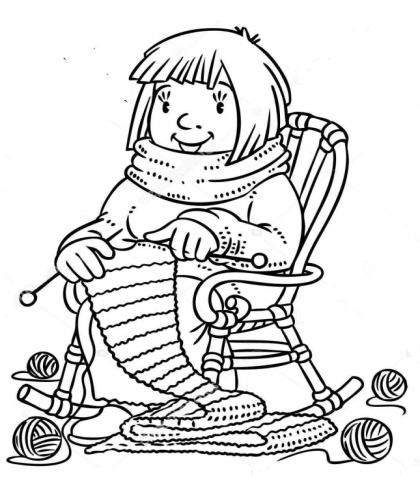 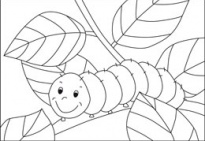 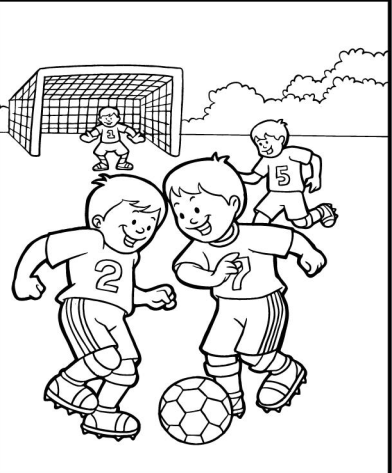 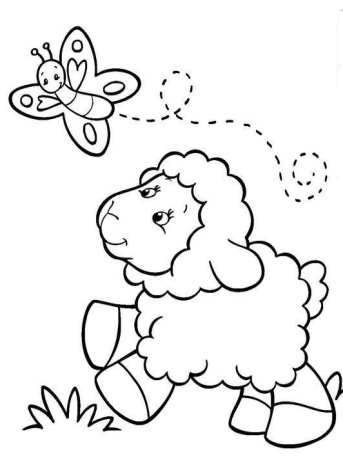 eElLaAkKiİnNoOmMuUtTüÜyYöÖrRıIılıkınımıtıyırerarirorurlıkınımıtıyırırerariroruürörölökönömötöyonoyokakrürölökönömötöyönoyokokakırkınyıkkıytırkıttıkyılmırmıtkıltınlıkarıırkayıanıatıakıiriaraörtkörürekortürrolyerkürkartakıkınatanıatkıatlıaltıartıakılalıktınıkanıkatıılıkkıtakırkanıtalınAkınakımyatıItırkıyıayrıyalıırakAnılyanıtmartıkalınIrmakaltıntanıkyılantatlıkatlıkarlıartıkanlıkallıktarımmantıkıtırkılıkkayıkaylıkkıymayarımyalınkarıntakımTarıkyanıkkatırkatılyarınkırıkmayalıaltılıalaylıtırtılkıymıktırnaktaralıkınalıakıllıuyanıkayaklıyukarıılımantırmıkkıtlıktokalımantıkaltlıkelmalıaralıktıkırtıkulaklıkmantıklıkiralıktakımlımırıltıkıymalıkaranlık